Publicado en Madrid el 04/08/2021 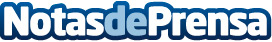 Los trucos más sencillos y eficaces de Maskowe para quitar el miedo al agua de los perrosMaskowe ofrece varios trucos a aplicar en el caso de disponer de una mascota que no sea precisamente amante del agua, en busca de naturalizar esa relación sin generarle estrés y de forma eficazDatos de contacto:Maskowe 633 90 81 80Nota de prensa publicada en: https://www.notasdeprensa.es/los-trucos-mas-sencillos-y-eficaces-de-maskowe Categorias: Sociedad Veterinaria Mascotas Bienestar http://www.notasdeprensa.es